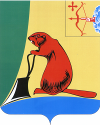 Общие положенияЗаключение Контрольно-счетной комиссии муниципального образования Тужинский муниципальный район (далее – Контрольно-счетная комиссия) на проект решения Грековской сельской Думы «О бюджете муниципального образования Грековское сельское поселение на 2023 год и на плановый период 2024 и 2025 годов» (далее – проект Решения, бюджет поселения) подготовлено в соответствии с Бюджетным кодексом Российской Федерации,  Положением о бюджетном процессе в муниципальном образовании Грековское сельское поселение, утвержденным решением Грековской сельской Думы от 20.11.2020 № 43/138, Положением Контрольно-счетной комиссии, утвержденным решением Тужинской районной Думы от 13.12.2021 № 4/25, Соглашением о передаче Контрольно-счетной комиссии Тужинского района полномочий контрольно-счетного органа Грековского сельского поселения по осуществлению внешнего муниципального финансового контроля от 10.04.2012.В рамках подготовки заключения проведена оценка соблюдения нормативных правовых актов и иных документов, составляющих основу формирования бюджета поселения.Проект Решения, документы и материалы в Контрольно-счетную комиссию для проведения экспертизы представлены 15.11.2022.Состав показателей и характеристик (приложений), в представленном пакете документов, устанавливаемый проектом Решения соответствует требованиям статьи 184.1 Бюджетного кодекса Российской Федерации.Проект Решения внесен администрацией Грековского сельского поселения на рассмотрение в Грековскую сельскую Думу 15.11.2022 в соответствии требованиям пункта 1 статьи 185 Бюджетного кодекса Российской Федерации. Следует отметить, срок внесения на рассмотрение Грековской сельской Думы проекта решения о бюджете на очередной финансовый год и плановый период в соответствии со статьей 30 Положения о бюджетном процессе в муниципальном образовании Грековское сельское поселение, утвержденного решением Грековской сельской Думы от 20.11.2020 № 43/138 (далее – Положение о бюджетном процессе) – до 20 ноября текущего года, что противоречит требованиям пункта 1 статьи 185 Бюджетного кодекса Российской Федерации.Одновременно с проектом Решения документы и материалы, представлены в соответствии со статьей 184.2 Бюджетного кодекса Российской Федерации и Положением о бюджетном процессе без нарушений.Параметры прогноза исходных макроэкономических показателей для составления проекта бюджета поселенияПрогноз социально-экономического развития Грековского сельского поселения на 2023-2025 годы (далее – Прогноз) представлен одновременно с проектом Решения на 2023-2025 годы. Показатели Прогноза характеризуются следующими тенденциями:ежегодным сокращением численности постоянного населения: на 6 чел. в 2023 году, на 16 чел. в 2024 году и на 12 чел. В 2025 году;отсутствием на территории поселения учреждений дошкольного образования, общеобразовательных учреждений, фельдшерско-акушерского пункта;ростом фонда оплаты труда в 2023 году на 210,0 тыс. рублей (на 5,2%) к оценке 2022 года, сокращением фонда оплаты труда на 96,0 тыс. рублей (на 2,3%) к прогнозу 2023 года и на 190,0 тыс. рублей, (на 4,6%) в 2025 году.ростом среднемесячной заработной платы от 4,1% до 6,0% ежегодно;неизменностью общей площади жилого фонда, которая составляет 8,52 тыс. кв. м ежегодно.Основные параметры и характеристики бюджета поселенияОсновные характеристики проекта Решения о бюджете поселения представлены в таблице:Налоговые и неналоговые доходы в 2023 году по сравнению с оценкой 2022 года снижаются на 565,4 тыс. рублей или на 58,7%, в 2024 году по отношению 2023 года увеличиваются на 8,5 тыс. рублей или на 2,1%, в 2025 году по сравнению с 2024 годом  увеличиваются на 11,0 тыс. рублей или на 2,7%.Безвозмездные поступления по сравнению с оценкой 2022 года в 2023 году снижаются на 351,3 тыс. рублей или на 21,7%, в 2024 году снижаются по сравнению с 2023 годом на 104,3 тыс. рублей или на 8,2%, в 2025 году увеличиваются по сравнению с 2024 годом на 4,7 тыс. рублей или на 0,4%.Расходы бюджета поселения на 2023 год предусмотрены в объеме 1 670,0 тыс. рублей, что на 1 592,7 тыс. рублей меньше по сравнению с оценкой 2022 года, расходы на 2024 год прогнозируются ниже уровня 2023 года на 80,8 тыс. рублей, в 2025 году выше уровня 2024 года на 15,7 тыс. рублей.Бюджет поселения на 2023-2025 годы сформирован с ежегодным дефицитом. В соответствии с представленным проектом Решения источниками покрытия дефицита бюджета поселения ежегодно являются изменения остатков средств на счетах по учету средств бюджета.В 2023-2025 годах привлечение заимствований не запланировано.Проектом решения о бюджете поселения верхний предел муниципального внутреннего долга Грековского сельского поселения на 01.01.2024, 01.01.2025 и 01.01.2026 годы равен нулю.В расходной части бюджета поселения на 2023-2025 годы предусматривается резервный фонд в общей сумме 3,0 тыс. рублей, по 1,0 тыс. рублей ежегодно, возможность формирования которого предусмотрена статьей 8 Положения о бюджетном процессе.Основные параметры (характеристики) бюджета поселения на 2023-2025 годы соответствуют данным, представленным в бюджетном прогнозе на 2021-2026 годы.Доходы бюджета поселения Прогнозируемый общий объем доходов бюджета поселения на 2023 год предусматривается в размере 1 665,0 тыс. рублей, что на 916,7 тыс. рублей ниже оценки 2022 года. В 2024 году доходы планируются в сумме 1 569,2 тыс. рублей, в 2025 году – 1 584,9 тыс. рублей.Структура доходной части бюджета поселения в 2023-2025 годах характеризуется следующими данными:В прогнозируемом периоде предусматривается снижение доли «налоговых и неналоговых» доходов бюджета поселения с 37,3% до 23,9%, при одновременном увеличении доли безвозмездных поступлений с 62,7% до 76,1%.В разрезе налоговых и неналоговых доходов структура бюджета поселения характеризуется следующими данными:Как видно из таблицы, сохраняется тенденция роста объема налоговых доходов при одновременном снижении неналоговых доходов.Налоговые доходы Налоговые доходы на 2023 год спрогнозированы в объеме 346,0 тыс. рублей, что выше ожидаемой оценки 2022 года на 84,8 тыс. рублей, или на 32,5%. Рост налоговых доходов в 2023 году к ожидаемой оценке 2022 года планируется за счет налога на доходы физических лиц – на 13,6 тыс. рублей или на 45,3%, доходов от акцизов на 6,0 тыс. рублей или на 4,1%, налога на имущество физических лиц на 2,0 тыс. рублей или на 66,7%, земельного налога на 75,0 тыс. рублей или на 108,7%.В 2024 году налоговые доходы планируются с ростом к прогнозу 2023 года на 2,6%, в 2025 году по отношению к прогнозу 2024 года с ростом на 3,1%. Доля налоговых доходов в общем объеме доходов в 2023 году составит 20,8%, в объеме собственных доходов – 86,9%.Структура налоговых доходов бюджета поселения в 2023-2025 годах представлена в таблице:Наибольший удельный вес в структуре налоговых доходов в 2023 году, по-прежнему, составят: доходы от акцизов – 44,0%, поступления земельного налога – 41,6% и налог на доходы физических лиц – 12,6%.В 2024-2025 годах структура налоговых доходов не претерпит существенных изменений. Поступления налога на доходы физических лиц на 2023 год прогнозируется в объеме 43,6 тыс. рублей.В целом налог на доходы физических лиц на 2023 год прогнозируется с ростом к ожидаемой оценке 2022 года на 13,6 тыс. рублей или на 45,3%, в 2024 году с ростом к прогнозу 2023 года на 5,5%, в 2025 году по отношению к прогнозу 2024 года с ростом на 4,8%.Прогноз поступления налога на доходы физических лиц рассчитан исходя из фонда оплаты труда по населению, прогнозируемого на 2023 год, размера ставки налога и объема налоговых льгот в соответствии с Налоговым кодексом Российской Федерации, сложившихся за отчетный финансовый год.Поступления доходов по акцизам на 2023 год планируются с ростом к ожидаемой оценке 2022 года на 6,0 тыс. рублей или на 4,1% и составят 152,4 тыс. рублей. В 2024 году рост составит 4,3% к предыдущему году, в 2025 году – 5,5%. В прогнозе поступления доходов от уплаты акцизов на 2023-2025 годы рассчитан исходя из ожидаемой оценки поступления в текущем году с применением коэффициента роста ставок и коэффициента снижения норматива распределения, установленного для Кировской области. Поступлений от единого сельскохозяйственного налога в 2023-2025 годах не прогнозируется.Налог на имущество физических лиц увеличится по сравнению с ожидаемой оценкой 2022 года на 2,0 тыс. рублей или на 66,7%, в 2024 и 2025 годах сохранится на уровне 2023 года.Прогноз поступления налога имущество физических лиц в бюджет поселения рассчитан исходя из кадастровой стоимости имущества, коэффициентов, применяемых в переходный период, и с учетом льгот.Прогноз поступления земельного налога на 2023 год составляет 144,0 тыс. рублей, что на 75,0 тыс. рублей или на 108,7% выше ожидаемой оценки 2022 года. В 2024 и 2025 годах поступления спрогнозированы на уровне 2023 года. Рост поступлений связан с увеличением в ООО «Ударник» количества земель сельскохозяйственного назначения.Прогноз поступления государственной пошлины на 2023 год составил 1,0 тыс. рублей, что ниже ожидаемой оценки 2022 года на 0,6 тыс. рублей или на 37,5%. В 2024 и 2025 годах поступления спрогнозированы на уровне 2023 года.Неналоговые доходыОбъем неналоговых доходов на 2023 год прогнозируется в сумме 52,0 тыс. рублей, что ниже оценки поступлений текущего года на 650,2 тыс. рублей, или 92,6%. Доля неналоговых доходов в общем объеме доходов в 2023 году составит 3,1%, в объеме собственных доходов – 13,1%.В 2024 и 20025 годах неналоговые доходы прогнозируются со снижением к прогнозу 2023 года на 1%.Структура неналоговых доходов бюджета поселения в 2023-2025 годах:В 2023-2025 годах основную долю составят доходы от использования муниципального имущества.Доходы от использования муниципального имущества прогнозируются в 2023 году в сумме 33,5 тыс. рублей, что больше планируемых поступлений текущего года на 8,5 тыс. рублей или на 34%.В 2024-2025 годы доходы прогнозируются на уровне 2023 года.Поступление доходов от оказания платных услуг, от продажи земельных участков и инициативных платежей в 2023-2025 годы не планируется.Прогноз по самообложению на 2023 год составил 18,5 тыс. рублей на уровне ожидаемой оценки текущего года. В 2024 и 2025 года прогнозируется снижение на 2,7%. В структуре неналоговых доходов средства самообложения граждан в 2023 году составляют 35,6%, в 2024-2025 годах 35% ежегодно.Безвозмездные поступления Безвозмездные поступления на 2023 год спрогнозированы в объеме 1 267,0 тыс. рублей, что ниже оценки текущего года на 351,3 тыс. рублей, или на 21,7%.Доля безвозмездных поступлений в общем объеме доходов в 2023 году составит 76,1%, в 2024 году – 74%, в 2025 году – 73,7%.Структура безвозмездных поступлений в 2023-2025 годах представлена в таблице:Снижение безвозмездных поступлений в 2023 году по сравнению с уточненным планом 2022 года обусловлено отсутствием предоставления субсидии и иных МБТ. Снижение в 2023 году к уточненному плану 2022 года составило 616,8 тыс. рублей или 32,7%.Небольшое увеличение безвозмездных поступлений в 2023 году к уточненному плану 2022 года прогнозируется по поступлению дотаций на 333,1 тыс. рублей или на 40,6% и субвенции на 14,6 тыс. рублей или на 14,9%.В 2024 году безвозмездные поступления прогнозируются со снижением к прогнозу 2023 года на 8,2%; в 2025 году по отношению к прогнозу 2024 года с увеличением на 0,4%.Проверка объемов безвозмездных поступлений, планируемых к поступлению из областного бюджета и из бюджета Тужинского муниципального района в 2023-2025 годах показала, что в проекте Решения о бюджете поселения предусмотрены безвозмездные поступления, которые обозначены в проекте Закона Кировской области «Об областном бюджете на 2023 год и на плановый период 2024 и 2025 годов» и в проекте решения Тужинской районной Думы «О бюджете Тужинского муниципального района на 2023 год и плановый период 2024 и 2025 годов».Расходы бюджета поселения В соответствии с представленным проектом бюджета расходы бюджета поселения на 2023 год запланированы в сумме 1 670,0 тыс. рублей, на 1 592,7 тыс. рублей или на 48,8% меньше по сравнению с ожидаемой оценкой 2022 года. В 2024 году расходы прогнозируются с уменьшением к прогнозу 2023 года на 4,8%, в 2025 году по отношению к прогнозу 2024 году с ростом на 1%.Структура расходов бюджета поселения в 2023-2025 годах представлена в таблице:Наибольший объем расходов в 2023 году планируется направить на общегосударственные вопросы 78% общего объема расходов – 1 302,0 тыс. рублей. Расходы по данному разделу будут направлены на содержание главы муниципального образования. В 2023 году к ожидаемой оценке 2022 года расходы увеличиваются на 7,2 тыс. рублей или на 0,6%.На национальную экономику в 2023 году планируется направить 9,2% общего объема расходов – 153,4 тыс. рублей. Расходы по данному разделу будут направлены на содержание и ремонт автомобильных дорог общего пользования местного значения, находящиеся на территории поселения, а также на решение вопросов местного значения в области градостроительной деятельности. В прогнозируемом периоде наблюдается сокращение расходов к оценке 2022 года: в 2023 году на 90,4%, в 2024 году на 90%, в 2025 году на 89,5%.На национальную оборону в 2023 году планируется направить 6,8% общего объема расходов – 112,9 тыс. рублей. Расходы будут направлены на реализацию полномочий по осуществлению первичного воинского учета. Наблюдается небольшой рост в 2023 году к оценке 2022 года на 14,6 тыс. рублей или на 14,9%.На социальную политику в 2023 году планируется направить 3,6% общего объема расходов – 60,7 тыс. рублей, что ниже к оценке 2022 года на 105,2 тыс. рублей или на 63,4%. Расходы будут направлены на выплату пенсий за выслугу лет лицам, замещающим должности муниципальной службы. На жилищно-коммунальное хозяйство в 2023 году планируется направить 2,4% общего объема расходов – 39,5 тыс. рублей, что ниже к оценке 2022 года на 60,5 тыс. рублей или на 60,5%. Расходы планируется направить на оплаты за ТКО, на содержание жилищного хозяйства, на мероприятия по благоустройству.На национальную безопасность и правоохранительную деятельность планируется править 0,1% общего объема расходов – 1,5 тыс. рублей на уровне ожидаемой оценки 2022 года. Расходы будут направлены на содержание мотопомпы, которая используется на территории поселения для тушения пожаров добровольной пожарной дружины.Объемы расходов бюджета поселения по видам расходов бюджетной классификации представлены в таблице:Основную долю расходов в 2023 году планируется направить на расходы на выплату персоналу – 76,9% общего объема расходов, на закупку товаров, работ и услуг – 18,1%, на социальное обеспечение – 3,6%, иные МБТ – 1,2% и МБТ – 0,1%.Применение программно-целевого метода планирования расходов бюджета поселенияРасходная часть бюджета поселения на трехлетний период сформирована с учетом реализации 5 (пяти) муниципальных программ Грековского сельского поселения.Программная часть расходов бюджета поселения на 2023 год составила 70,5% от общего объема расходов бюджета поселения, на 2024 год – 70,3%, на 2025 год – 70,5%.Доля непрограммной части, закладываемая проектом бюджета, составила – 29,5%, 29,7% и 29,5% соответственно. Суммарный объем программной и непрограммной частей расходов бюджета соответствует ведомственной структуре расходов бюджета поселения.Проектом бюджета на 2023-2025 годы расходы на реализацию муниципальных программ планируется в следующих объемах:Анализ распределения расходов в разрезе программ показал, что наибольший удельный вес в структуре программных расходов занимают расходы на реализацию следующих муниципальных программ:«Развитие местного самоуправления» на 2023 год – 869,7 тыс. рублей или 73,9% в структуре программных расходов, на 2024 год – 816,9 тыс. рублей или 73,2%, на 2025 год – 819,6 тыс. рублей или 72,4%;«Организация благоустройства территории Грековского сельского поселения» на 2023 год – 170,9 тыс. рублей или 14,5% в структуре программных расходов, на 2024 год – 177,0 тыс. рублей или 15,9%, на 2025 год – 185,8 тыс. рублей или 16,4%;«Обеспечение безопасности жизнедеятельности населения» на 2023 год – 115,4 тыс. рублей или 9,8% в структуре программных расходов, на 2024 год – 120,1 тыс. рублей или 10,8%, на 2025 год – 124,3 тыс. рублей или 11%.Дорожный фондДоходы бюджета поселения, формирующие бюджетные ассигнования дорожного фонда поселения на 2023 год, прогнозируются в объеме 152,4 тыс. рублей. Объем бюджетных ассигнований дорожного фонда поселения на 2023 год планируется в размере 152,4 тыс. рублей. В плановом периоде объем бюджетных ассигнований дорожного фонда прогнозируется в размерах: в 2024 году – 159,0 тыс. рублей, в 2025 году – 167,8 тыс. рублей.Бюджетные ассигнования дорожного фонда планируется направить на содержание и ремонт автомобильных дорог в рамках муниципальной программы «Развитие транспортной инфраструктуры» на 2020-2025 годы.В структуре расходов бюджетные ассигнования дорожного фонда в 2023 году занимают 9,1%, в 2024 году – 10% и в 2025 году – 10,5%.Сбалансированность бюджета поселенияСогласно представленному проекту бюджета в 2023-2025 годах бюджет поселения спрогнозирован с дефицитом: в 2023 году в сумме 5,0 тыс. рублей, в 2024 году-2025 годах в сумме 20,0 тыс. рублей ежегодно.Размер дефицита соответствует требованиям статьи 92.1 Бюджетного кодекса Российской Федерации и не превышает установленного ограничения. Источниками финансирования дефицита бюджета поселения на 2023-2025 годах установлены изменения остатков средств на счетах по учету средств бюджета поселения. Выводы Формирование проекта бюджета поселения на 2023 год и плановый период 2024 и 2025 годов в целом осуществлено в соответствии с положениями Бюджетного кодекса Российской Федерации, Положением о бюджетном процессе и иными документами, представленными вместе с проектом Решения.При формировании бюджета поселения на 2023-2025 годы учтены основные направления налоговой и бюджетной политики Грековского сельского поселения на 2023-2025 годы. Общий объем доходов бюджета поселения на 2023 год прогнозируется в размере 1 665,0 тыс. рублей. Расходы бюджета поселения на 2023 год запланированы в сумме 1 670,0 тыс. рублей.Бюджет поселения на 2023 год сформирован с дефицитом в сумме 5 тыс. рублей, на 2024 и 2025 годы в сумме 20,0 тыс. рублей ежегодно.Источниками финансирования дефицита бюджета поселения установлены изменения остатков средств на счетах по учету средств бюджета поселения ежегодно. Ограничения по предельному значению дефицита на 2023-2025 годы соблюдены.Расходная часть бюджета поселения на трехлетний период сформирована с учетом реализации 5 муниципальных программ Грековского сельского поселения.В расходной части бюджета поселения предусматривается резервный фонд, размер которого соответствует требованиям статьи 81 Бюджетного кодекса Российской Федерации, Положения о бюджетном процессе и не превышает установленного ограничения. Предельный объем расходов на обслуживание муниципального долга Грековского сельского поселения в 2023-2025 годах равен 0,00 рублей. ПредложенияВнести изменения в Положение о бюджетной процессе в части приведения в соответствие срока внесения администрацией Грековского сельского поселения на рассмотрение в Грековскую сельскую Думу проекта решения о бюджете в соответствии с требованиями пункта 1 статьи 185 Бюджетного кодекса Российской Федерации.Контрольно-счетная комиссия считает возможным принятие проекта решения Грековской сельской Думы «О бюджете Грековского сельского поселения на 2023 год и на плановый период 2024 и 2025 годов».Председатель Контрольно-счетнойкомиссии Тужинского района                                                            Ю.В. Попова29.11.2022КОНТРОЛЬНО-СЧЕТНАЯ КОМИССИЯ МУНИЦИПАЛЬНОГО ОБРАЗОВАНИЯ ТУЖИНСКИЙ МУНИЦИПАЛЬНЫЙ РАЙОН КИРОВСКОЙ ОБЛАСТИул. Горького, д. 5, пгт Тужа, Тужинский район, Кировская область, 612200,    тел: (83340) 2-16-45, E-mail: kcktuzha@mail.ruЗАКЛЮЧЕНИЕна проект решения Грековской сельской Думы «О бюджете муниципального образования Грековское сельское поселение на 2023 год и на плановый период 2024-2025 годов»Наименование показателя2022 (оценка)2022 (оценка)2023 (прогноз)2023 (прогноз)2024 (прогноз)2024 (прогноз)2025 (прогноз)2025 (прогноз)Наименование показателясуммаудельный вес, %суммаудельный вес, %суммаудельный вес, %суммаудельный вес, %Доходы, в том числе:2 581,71001 665,01001 569,21001 584,9100налоговые и неналоговые963,437,3398,023,9406,525,9417,526,3безвозмездные1 618,362,71 267,076,11 162,774,11 167,473,7Расходы3 262,71 670,01 589,21 604,9Дефицит (профицит)-681,0-5,0-20,0-20,0Наименование показателя2022 (оценка)2022 (оценка)2023 (прогноз)2023 (прогноз)2024 (прогноз)2024 (прогноз)2025 (прогноз)2025 (прогноз)Наименование показателясуммаудельный вес, %суммаудельный вес, %суммаудельный вес, %суммаудельный вес, %Доходы, в том числе:2 581,71001 665,01001 569,21001 584,9100налоговые и неналоговые963,437,3398,023,9406,525,9417,526,3безвозмездные1 618,362,71 267,076,11 162,774,11 167,473,7Наименование показателя2022 (оценка)2022 (оценка)2023 (прогноз)2023 (прогноз)2024 (прогноз)2024 (прогноз)2025 (прогноз)2025 (прогноз)Наименование показателясуммаудельный вес, %суммаудельный вес, %суммаудельный вес, %суммаудельный вес, %Собственные доходы всего, в том числе:963,4100398,0100406,5100417,5100налоговые261,227,1346,086,9355,087,3366,087,7неналоговые702,272,952,013,151,512,751,512,3Наименование показателя2022 (оценка)2022 (оценка)2023 (прогноз)2023 (прогноз)2024 (прогноз)2024 (прогноз)2025 (прогноз)2025 (прогноз)Наименование показателясуммаудельный вес, %суммаудельный вес, %суммаудельный вес, %суммаудельный вес, %Налоговые доходы всего, в том числе:261,2100346,0100355,0100366,0100налог на доходы физических лиц30,011,543,612,646,013,048,213,2акцизы146,456,0152,444,0159,044,8167,845,8единый сельскохозяйственный налог11,24,30,00,00,00,00,00,0налог на имущество физических лиц3,01,15,01,45,01,45,01,4земельный налог69,026,4144,041,6144,040,6144,039,3государственная пошлина1,60,61,00,31,00,31,00,3Наименование показателя2022 (оценка)2022 (оценка)2023 (прогноз)2023 (прогноз)2024 (прогноз)2024 (прогноз)2025 (прогноз)2025 (прогноз)Наименование показателясуммаудельный вес, %суммаудельный вес, %суммаудельный вес, %суммаудельный вес, %Неналоговые доходы всего, в том числе:702,210052,010051,510051,5100доходы от использования муниципального имущества25,03,633,564,433,565,033,565,0доходы от оказания платных услуг30,74,40,00,00,00,00,00,0доходы от продажи земельных участков408,058,10,00,00,00,00,00,0инициативные платежи220,031,30,00,00,00,00,00,0самообложение18,52,618,535,618,035,018,035,0Наименование показателя2022 (ут.план)2022 (ут.план)2023 (прогноз)2023 (прогноз)2024 (прогноз)2024 (прогноз)2025 (прогноз)2025 (прогноз)Наименование показателясуммаудельный вес, %суммаудельный вес, %суммаудельный вес, %суммаудельный вес, %Безвозмездные поступления  всего, в том числе:1 883,81001 267,01001 162,71001 167,4100дотации821,034,71 154,191,11 044,689,81 045,189,5субсидии932,157,60,00,00,00,00,00,0субвенции98,35,7112,98,9118,110,2122,310,5иные МБТ32,42,00,00,00,00,00,00,0Наименование показателяРаздел2022 (оценка)2022 (оценка)2023 (прогноз)2023 (прогноз)2023 (прогноз)2024 (прогноз)2024 (прогноз)2024 (прогноз)2025 (прогноз)2025 (прогноз)Наименование показателяРазделсумма, тыс. рублейудельный вес, %сумма, тыс. рублейудельный вес, %сумма, тыс. рублейсумма, тыс. рублейудельный вес, %сумма, тыс. рублейсумма, тыс. рублейудельный вес, %Расходы всего, в том числе:3 262,71001 670,01001 589,21 589,21001 604,91 604,9100Общегосударственные вопросы011 294,839,71 302,078,01 261,41 261,479,41 264,11 264,178,8Национальная оборона0298,33,0112,96,8118,1118,17,4122,3122,37,6Национальная безопасность и правоохранительная деятельность031,50,01,50,11,01,00,11,01,00,1Национальная экономика041 602,249,1153,49,2159,0159,010,0167,8167,810,5Жилищно-коммунальное хозяйство05100,03,139,52,420,520,51,320,520,51,3Социальная политика10165,95,160,73,629,229,21,829,229,21,8Вид наименования расходов бюджета поселенияПлан 2023 годаДоля, %Вид наименования расходов бюджета поселенияПлан 2023 годаДоля, %100 "Расходы на выплаты персоналу в целях обеспечения выполнения функций государственными (муниципальными) органами, казенными учреждениями, органами управления государственными внебюджетными фондами"1 284,976,9200 "Закупки товаров, работ и услуг для государственных (муниципальных) нужд"302,418,1300 "Социальное обеспечение и иные выплаты населению"60,73,6500 "Межбюджетные трансферты"1,60,1800 "Иные бюджетные ассигнования"20,41,2ВСЕГО расходов:1 670,0100Наименование программы2023 год (прогноз)2023 год (прогноз)2024 год (прогноз)2024 год (прогноз)2025 год (прогноз)2025 год (прогноз)Наименование программысумма, тыс. рублейудельный вес, %сумма, тыс. рублейудельный вес, %сумма, тыс. рублейудельный вес, %ВСЕГО:1 177,01001 116,51001 132,2100"Развитие местного самоуправления" на 2020-2025 годы869,773,9816,973,2819,672,4"Обеспечение безопасности жизнедеятельности населения" на 2020-2025 годы115,49,8120,110,8124,311,0"Развитие коммунальной и жилищной инфраструктуры" на 2020-2025 годы19,01,61,50,11,50,1"Организация благоустройства территории Грековского сельского поселения" на 2020-2025 годы170,914,5177,015,9185,816,4"Энергосбережение и повышение энергетической эффективности" на 2020-2025 годы2,00,21,00,11,00,1